ЗАКОНКИРОВСКОЙ ОБЛАСТИОб установлении Дня профсоюзов в Кировской области Статья 1. Предмет регулирования настоящего ЗаконаНастоящий закон устанавливает праздничный день «День профсоюзов 
в Кировской области» в целях развития профсоюзного движения и социального партнерства, формирования уважительного отношения к трудовым достижениям старшего поколения и популяризации профсоюзного членства среди молодёжи 
на территории Кировской области.Статья 2. Правовая основа настоящего ЗаконаПравовой основой настоящего Закона являются Конституция Российской Федерации, Федеральный закон «Об общих принципах организации законодательных (представительных) и исполнительных органов государственной власти субъектов Российской Федерации», Устав Кировской области.Статья 3. Дата праздничного дня «День профсоюзов в Кировской области»Праздничный день «День профсоюзов в Кировской области» устанавливается 16 ноября.Статья 4. Проведение мероприятий общественно-политического 
и спортивно-культурного характераВ связи с праздничным днем «День профсоюзов в Кировской области» 
по инициативе органов государственной власти Кировской области, органов местного самоуправления, профсоюзных организаций, общественных объединений могут проводиться мероприятия общественно-политического 
и спортивно-культурного характера.Статья 5. Вступление в силу настоящего ЗаконаНастоящий Закон вступает в силу через десять дней после дня его официального опубликования.Врио ГубернатораКировской области                                            	    И.В. Васильевг. Киров«______»______________2017 года№________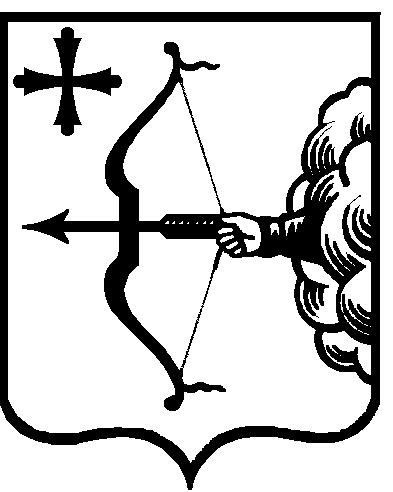 